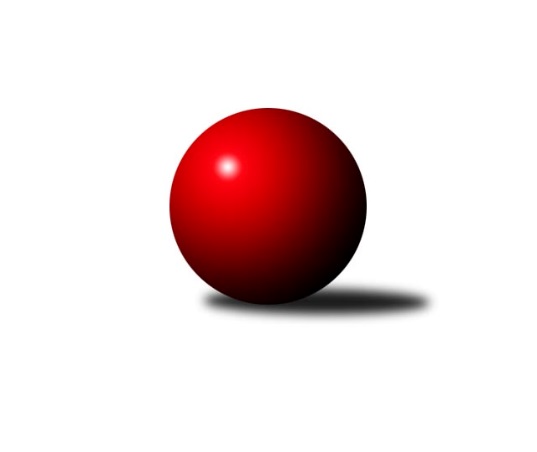 Č.9Ročník 2021/2022	20.5.2024 3. KLM D 2021/2022Statistika 9. kolaTabulka družstev:		družstvo	záp	výh	rem	proh	skore	sety	průměr	body	plné	dorážka	chyby	1.	TJ Centropen Dačice B	8	7	0	1	54.0 : 10.0 	(128.0 : 64.0)	3307	14	2184	1124	22.6	2.	SK Podlužan Prušánky	8	7	0	1	47.5 : 16.5 	(119.0 : 73.0)	3323	14	2232	1091	23.5	3.	TJ Sokol Slavonice	9	6	1	2	40.0 : 32.0 	(111.0 : 105.0)	3256	13	2191	1065	32	4.	TJ Loko.České Budějovice	9	5	1	3	41.0 : 31.0 	(108.5 : 107.5)	3207	11	2157	1043	35.4	5.	TJ Sokol Mistřín	9	5	0	4	35.0 : 37.0 	(104.0 : 112.0)	3254	10	2217	1037	31.4	6.	TJ Sokol Šanov	8	4	1	3	37.0 : 27.0 	(101.0 : 91.0)	3237	9	2191	1046	32.3	7.	TJ Start Jihlava	8	4	1	3	32.0 : 32.0 	(90.5 : 101.5)	3252	9	2179	1072	34.9	8.	KK Slavoj Žirovnice	9	4	0	5	33.0 : 39.0 	(105.5 : 110.5)	3162	8	2156	980	29	9.	TJ Sokol Machová	8	3	0	5	31.0 : 33.0 	(106.0 : 86.0)	3209	6	2175	1034	36.6	10.	TJ Lokomotiva Valtice 	8	2	1	5	21.5 : 42.5 	(77.5 : 114.5)	3332	5	2232	1100	28.3	11.	TJ Sokol Husovice C	9	1	1	7	18.0 : 54.0 	(85.5 : 130.5)	3220	3	2209	1011	41.3	12.	TJ Centropen Dačice C	9	0	0	9	18.0 : 54.0 	(87.5 : 128.5)	3153	0	2153	1001	46Tabulka doma:		družstvo	záp	výh	rem	proh	skore	sety	průměr	body	maximum	minimum	1.	TJ Centropen Dačice B	5	5	0	0	37.0 : 3.0 	(81.0 : 39.0)	3411	10	3503	3197	2.	KK Slavoj Žirovnice	4	4	0	0	26.0 : 6.0 	(64.5 : 31.5)	3162	8	3205	3129	3.	SK Podlužan Prušánky	4	4	0	0	25.5 : 6.5 	(63.0 : 33.0)	3545	8	3715	3414	4.	TJ Sokol Slavonice	5	4	0	1	24.0 : 16.0 	(62.5 : 57.5)	3200	8	3252	3141	5.	TJ Start Jihlava	4	3	1	0	22.0 : 10.0 	(51.5 : 44.5)	3194	7	3223	3159	6.	TJ Sokol Mistřín	4	3	0	1	21.0 : 11.0 	(54.0 : 42.0)	3323	6	3405	3286	7.	TJ Loko.České Budějovice	5	3	0	2	22.0 : 18.0 	(57.5 : 62.5)	3169	6	3215	3088	8.	TJ Sokol Šanov	4	2	0	2	19.0 : 13.0 	(52.0 : 44.0)	3316	4	3408	3245	9.	TJ Sokol Machová	4	2	0	2	18.0 : 14.0 	(59.0 : 37.0)	3212	4	3290	3163	10.	TJ Lokomotiva Valtice 	4	1	1	2	13.0 : 19.0 	(47.5 : 48.5)	3230	3	3262	3191	11.	TJ Sokol Husovice C	4	1	1	2	11.0 : 21.0 	(40.0 : 56.0)	3270	3	3364	3139	12.	TJ Centropen Dačice C	4	0	0	4	7.0 : 25.0 	(37.0 : 59.0)	3171	0	3254	3141Tabulka venku:		družstvo	záp	výh	rem	proh	skore	sety	průměr	body	maximum	minimum	1.	SK Podlužan Prušánky	4	3	0	1	22.0 : 10.0 	(56.0 : 40.0)	3268	6	3310	3165	2.	TJ Loko.České Budějovice	4	2	1	1	19.0 : 13.0 	(51.0 : 45.0)	3216	5	3418	3083	3.	TJ Sokol Šanov	4	2	1	1	18.0 : 14.0 	(49.0 : 47.0)	3218	5	3298	3119	4.	TJ Sokol Slavonice	4	2	1	1	16.0 : 16.0 	(48.5 : 47.5)	3270	5	3378	3129	5.	TJ Centropen Dačice B	3	2	0	1	17.0 : 7.0 	(47.0 : 25.0)	3302	4	3394	3205	6.	TJ Sokol Mistřín	5	2	0	3	14.0 : 26.0 	(50.0 : 70.0)	3237	4	3297	3143	7.	TJ Sokol Machová	4	1	0	3	13.0 : 19.0 	(47.0 : 49.0)	3209	2	3294	3080	8.	TJ Start Jihlava	4	1	0	3	10.0 : 22.0 	(39.0 : 57.0)	3266	2	3472	3133	9.	TJ Lokomotiva Valtice 	4	1	0	3	8.5 : 23.5 	(30.0 : 66.0)	3366	2	3541	3201	10.	TJ Centropen Dačice C	5	0	0	5	11.0 : 29.0 	(50.5 : 69.5)	3150	0	3296	3057	11.	TJ Sokol Husovice C	5	0	0	5	7.0 : 33.0 	(45.5 : 74.5)	3210	0	3348	3033	12.	KK Slavoj Žirovnice	5	0	0	5	7.0 : 33.0 	(41.0 : 79.0)	3162	0	3275	3011Tabulka podzimní části:		družstvo	záp	výh	rem	proh	skore	sety	průměr	body	doma	venku	1.	TJ Centropen Dačice B	8	7	0	1	54.0 : 10.0 	(128.0 : 64.0)	3307	14 	5 	0 	0 	2 	0 	1	2.	SK Podlužan Prušánky	8	7	0	1	47.5 : 16.5 	(119.0 : 73.0)	3323	14 	4 	0 	0 	3 	0 	1	3.	TJ Sokol Slavonice	9	6	1	2	40.0 : 32.0 	(111.0 : 105.0)	3256	13 	4 	0 	1 	2 	1 	1	4.	TJ Loko.České Budějovice	9	5	1	3	41.0 : 31.0 	(108.5 : 107.5)	3207	11 	3 	0 	2 	2 	1 	1	5.	TJ Sokol Mistřín	9	5	0	4	35.0 : 37.0 	(104.0 : 112.0)	3254	10 	3 	0 	1 	2 	0 	3	6.	TJ Sokol Šanov	8	4	1	3	37.0 : 27.0 	(101.0 : 91.0)	3237	9 	2 	0 	2 	2 	1 	1	7.	TJ Start Jihlava	8	4	1	3	32.0 : 32.0 	(90.5 : 101.5)	3252	9 	3 	1 	0 	1 	0 	3	8.	KK Slavoj Žirovnice	9	4	0	5	33.0 : 39.0 	(105.5 : 110.5)	3162	8 	4 	0 	0 	0 	0 	5	9.	TJ Sokol Machová	8	3	0	5	31.0 : 33.0 	(106.0 : 86.0)	3209	6 	2 	0 	2 	1 	0 	3	10.	TJ Lokomotiva Valtice 	8	2	1	5	21.5 : 42.5 	(77.5 : 114.5)	3332	5 	1 	1 	2 	1 	0 	3	11.	TJ Sokol Husovice C	9	1	1	7	18.0 : 54.0 	(85.5 : 130.5)	3220	3 	1 	1 	2 	0 	0 	5	12.	TJ Centropen Dačice C	9	0	0	9	18.0 : 54.0 	(87.5 : 128.5)	3153	0 	0 	0 	4 	0 	0 	5Tabulka jarní části:		družstvo	záp	výh	rem	proh	skore	sety	průměr	body	doma	venku	1.	TJ Lokomotiva Valtice 	0	0	0	0	0.0 : 0.0 	(0.0 : 0.0)	0	0 	0 	0 	0 	0 	0 	0 	2.	TJ Start Jihlava	0	0	0	0	0.0 : 0.0 	(0.0 : 0.0)	0	0 	0 	0 	0 	0 	0 	0 	3.	KK Slavoj Žirovnice	0	0	0	0	0.0 : 0.0 	(0.0 : 0.0)	0	0 	0 	0 	0 	0 	0 	0 	4.	TJ Loko.České Budějovice	0	0	0	0	0.0 : 0.0 	(0.0 : 0.0)	0	0 	0 	0 	0 	0 	0 	0 	5.	TJ Sokol Šanov	0	0	0	0	0.0 : 0.0 	(0.0 : 0.0)	0	0 	0 	0 	0 	0 	0 	0 	6.	TJ Sokol Machová	0	0	0	0	0.0 : 0.0 	(0.0 : 0.0)	0	0 	0 	0 	0 	0 	0 	0 	7.	TJ Sokol Slavonice	0	0	0	0	0.0 : 0.0 	(0.0 : 0.0)	0	0 	0 	0 	0 	0 	0 	0 	8.	TJ Centropen Dačice B	0	0	0	0	0.0 : 0.0 	(0.0 : 0.0)	0	0 	0 	0 	0 	0 	0 	0 	9.	TJ Centropen Dačice C	0	0	0	0	0.0 : 0.0 	(0.0 : 0.0)	0	0 	0 	0 	0 	0 	0 	0 	10.	SK Podlužan Prušánky	0	0	0	0	0.0 : 0.0 	(0.0 : 0.0)	0	0 	0 	0 	0 	0 	0 	0 	11.	TJ Sokol Mistřín	0	0	0	0	0.0 : 0.0 	(0.0 : 0.0)	0	0 	0 	0 	0 	0 	0 	0 	12.	TJ Sokol Husovice C	0	0	0	0	0.0 : 0.0 	(0.0 : 0.0)	0	0 	0 	0 	0 	0 	0 	0 Zisk bodů pro družstvo:		jméno hráče	družstvo	body	zápasy	v %	dílčí body	sety	v %	1.	Pavel Kabelka 	TJ Centropen Dačice B 	8	/	8	(100%)	24	/	32	(75%)	2.	Zdeněk Kamiš 	TJ Loko.České Budějovice  	8	/	9	(89%)	28.5	/	36	(79%)	3.	Tomáš Bártů 	TJ Centropen Dačice B 	7	/	8	(88%)	25	/	32	(78%)	4.	Petr Janák 	TJ Centropen Dačice B 	7	/	8	(88%)	21	/	32	(66%)	5.	Josef Brtník 	TJ Centropen Dačice B 	6	/	6	(100%)	19	/	24	(79%)	6.	Jiří Vlach 	TJ Start Jihlava  	6	/	7	(86%)	20.5	/	28	(73%)	7.	David Drobilič 	TJ Sokol Slavonice 	6	/	8	(75%)	19.5	/	32	(61%)	8.	Václav Klojda ml.	TJ Loko.České Budějovice  	6	/	8	(75%)	17	/	32	(53%)	9.	Pavel Černý 	TJ Loko.České Budějovice  	6	/	8	(75%)	17	/	32	(53%)	10.	Pavel Blažek 	TJ Sokol Slavonice 	6	/	9	(67%)	19	/	36	(53%)	11.	Petr Mika 	TJ Sokol Šanov  	5	/	5	(100%)	13	/	20	(65%)	12.	Martin Tesařík 	SK Podlužan Prušánky  	5	/	6	(83%)	17	/	24	(71%)	13.	Petr Votava 	TJ Start Jihlava  	5	/	6	(83%)	17	/	24	(71%)	14.	Lukáš Hlavinka 	SK Podlužan Prušánky  	5	/	6	(83%)	16	/	24	(67%)	15.	Milan Kabelka 	TJ Centropen Dačice B 	5	/	6	(83%)	16	/	24	(67%)	16.	Jaroslav Polášek 	TJ Sokol Mistřín  	5	/	6	(83%)	15	/	24	(63%)	17.	Zdeněk Zálešák 	SK Podlužan Prušánky  	5	/	7	(71%)	18	/	28	(64%)	18.	Dušan Rodek 	TJ Centropen Dačice C 	5	/	7	(71%)	17	/	28	(61%)	19.	Tomáš Červenka 	TJ Sokol Šanov  	5	/	8	(63%)	18.5	/	32	(58%)	20.	Pavel Husar 	TJ Sokol Husovice C 	5	/	8	(63%)	18	/	32	(56%)	21.	Martin Voltr 	TJ Loko.České Budějovice  	5	/	8	(63%)	14.5	/	32	(45%)	22.	Stanislav Esterka 	SK Podlužan Prušánky  	4.5	/	6	(75%)	14	/	24	(58%)	23.	Jan Vařák 	TJ Lokomotiva Valtice   	4	/	5	(80%)	16	/	20	(80%)	24.	Jiří Svoboda 	TJ Sokol Slavonice 	4	/	5	(80%)	11	/	20	(55%)	25.	Martin Procházka 	SK Podlužan Prušánky  	4	/	6	(67%)	15	/	24	(63%)	26.	Jiří Konvalinka 	TJ Sokol Šanov  	4	/	6	(67%)	14	/	24	(58%)	27.	Radek Blaha 	TJ Sokol Mistřín  	4	/	6	(67%)	14	/	24	(58%)	28.	Lukáš Prkna 	TJ Centropen Dačice B 	4	/	6	(67%)	13.5	/	24	(56%)	29.	Bohuslav Husek 	TJ Sokol Machová  	4	/	6	(67%)	13.5	/	24	(56%)	30.	Vlastimil Brázdil 	TJ Sokol Machová  	4	/	6	(67%)	13.5	/	24	(56%)	31.	Michal Laga 	TJ Sokol Machová  	4	/	7	(57%)	19.5	/	28	(70%)	32.	Libor Kočovský 	KK Slavoj Žirovnice  	4	/	7	(57%)	17	/	28	(61%)	33.	David Švéda 	KK Slavoj Žirovnice  	4	/	7	(57%)	15.5	/	28	(55%)	34.	Jan Zifčák ml.	TJ Sokol Šanov  	4	/	8	(50%)	14.5	/	32	(45%)	35.	Roman Doležal 	TJ Start Jihlava  	4	/	8	(50%)	14	/	32	(44%)	36.	Radim Pešl 	TJ Sokol Mistřín  	4	/	9	(44%)	20	/	36	(56%)	37.	Karel Fabeš 	TJ Centropen Dačice C 	4	/	9	(44%)	20	/	36	(56%)	38.	Jiří Ondrák ml.	TJ Sokol Slavonice 	3	/	4	(75%)	11	/	16	(69%)	39.	Josef Blaha 	TJ Sokol Mistřín  	3	/	4	(75%)	9	/	16	(56%)	40.	Robert Herůfek 	TJ Lokomotiva Valtice   	3	/	4	(75%)	8	/	16	(50%)	41.	Roman Macek 	TJ Sokol Mistřín  	3	/	5	(60%)	13	/	20	(65%)	42.	Milan Volf 	TJ Sokol Šanov  	3	/	5	(60%)	10	/	20	(50%)	43.	František Jakoubek 	KK Slavoj Žirovnice  	3	/	7	(43%)	15	/	28	(54%)	44.	Pavel Ryšavý 	KK Slavoj Žirovnice  	3	/	7	(43%)	14	/	28	(50%)	45.	Miroslav Kadrnoška 	TJ Sokol Slavonice 	3	/	7	(43%)	12.5	/	28	(45%)	46.	Roman Hrančík 	TJ Sokol Machová  	3	/	7	(43%)	11.5	/	28	(41%)	47.	Michal Dostál 	TJ Sokol Slavonice 	3	/	8	(38%)	18	/	32	(56%)	48.	Lukáš Klojda 	TJ Loko.České Budějovice  	3	/	8	(38%)	15	/	32	(47%)	49.	Jakub Haresta 	TJ Sokol Husovice C 	3	/	9	(33%)	13	/	36	(36%)	50.	Ivan Torony 	TJ Sokol Šanov  	2	/	2	(100%)	5	/	8	(63%)	51.	Jakub Cizler 	TJ Sokol Mistřín  	2	/	2	(100%)	5	/	8	(63%)	52.	Petr Kesjár 	TJ Sokol Šanov  	2	/	2	(100%)	4	/	8	(50%)	53.	Jan Neuvirt 	TJ Centropen Dačice B 	2	/	3	(67%)	6	/	12	(50%)	54.	Dominik Fojtík 	SK Podlužan Prušánky  	2	/	4	(50%)	8	/	16	(50%)	55.	Marek Škrabal 	TJ Sokol Husovice C 	2	/	4	(50%)	7	/	16	(44%)	56.	Jan Zálešák 	SK Podlužan Prušánky  	2	/	5	(40%)	11	/	20	(55%)	57.	Miroslav Čekal 	KK Slavoj Žirovnice  	2	/	5	(40%)	10	/	20	(50%)	58.	Zdeněk Švehlík 	TJ Start Jihlava  	2	/	5	(40%)	9	/	20	(45%)	59.	Sebastián Zavřel 	TJ Start Jihlava  	2	/	5	(40%)	8	/	20	(40%)	60.	Roman Mlynarik 	TJ Lokomotiva Valtice   	2	/	6	(33%)	10	/	24	(42%)	61.	Jan Kubeš 	TJ Centropen Dačice C 	2	/	6	(33%)	7.5	/	24	(31%)	62.	František Herůfek ml.	TJ Lokomotiva Valtice   	2	/	7	(29%)	14	/	28	(50%)	63.	Milan Dovrtěl 	TJ Sokol Machová  	2	/	7	(29%)	11	/	28	(39%)	64.	Pavel Kolařík 	TJ Sokol Husovice C 	2	/	7	(29%)	9.5	/	28	(34%)	65.	Stanislav Kučera 	TJ Centropen Dačice C 	2	/	7	(29%)	9	/	28	(32%)	66.	Martin Gabrhel 	TJ Sokol Husovice C 	2	/	8	(25%)	16	/	32	(50%)	67.	Martin Fiala 	TJ Sokol Mistřín  	2	/	8	(25%)	12	/	32	(38%)	68.	Marek Ingr 	TJ Sokol Mistřín  	2	/	8	(25%)	11	/	32	(34%)	69.	Jaroslav Mihál 	TJ Loko.České Budějovice  	2	/	9	(22%)	11	/	36	(31%)	70.	David Stára 	TJ Lokomotiva Valtice   	1.5	/	5	(30%)	8.5	/	20	(43%)	71.	Stanislav Zálešák 	SK Podlužan Prušánky  	1	/	1	(100%)	3	/	4	(75%)	72.	Vlastimil Musel 	TJ Centropen Dačice C 	1	/	1	(100%)	3	/	4	(75%)	73.	Miroslav Kolář 	TJ Centropen Dačice C 	1	/	1	(100%)	3	/	4	(75%)	74.	Michal Stieranka 	TJ Sokol Šanov  	1	/	1	(100%)	3	/	4	(75%)	75.	Vojtěch Novák 	SK Podlužan Prušánky  	1	/	1	(100%)	3	/	4	(75%)	76.	Michal Pálka 	SK Podlužan Prušánky  	1	/	1	(100%)	3	/	4	(75%)	77.	Patrik Solař 	KK Slavoj Žirovnice  	1	/	1	(100%)	2.5	/	4	(63%)	78.	Jiří Fryštacký 	TJ Sokol Machová  	1	/	2	(50%)	4	/	8	(50%)	79.	Aleš Zálešák 	SK Podlužan Prušánky  	1	/	2	(50%)	4	/	8	(50%)	80.	Jan Bureš 	KK Slavoj Žirovnice  	1	/	2	(50%)	3.5	/	8	(44%)	81.	Ivan Baštář 	TJ Centropen Dačice C 	1	/	2	(50%)	3	/	8	(38%)	82.	Petr Bakaj ml.	TJ Sokol Šanov  	1	/	2	(50%)	3	/	8	(38%)	83.	Vladimír Čech 	TJ Lokomotiva Valtice   	1	/	3	(33%)	5	/	12	(42%)	84.	Stanislav Dvořák 	TJ Centropen Dačice C 	1	/	3	(33%)	4.5	/	12	(38%)	85.	Petr Bakaj 	TJ Sokol Šanov  	1	/	4	(25%)	7.5	/	16	(47%)	86.	Zdeněk Musil 	TJ Lokomotiva Valtice   	1	/	5	(20%)	8	/	20	(40%)	87.	Petr Hlaváček 	TJ Start Jihlava  	1	/	6	(17%)	9	/	24	(38%)	88.	Jiří Matoušek 	TJ Sokol Slavonice 	1	/	6	(17%)	9	/	24	(38%)	89.	Zdeněk Holub 	TJ Sokol Slavonice 	1	/	6	(17%)	9	/	24	(38%)	90.	Jan Herzán 	TJ Lokomotiva Valtice   	1	/	6	(17%)	8	/	24	(33%)	91.	Aleš Láník 	TJ Centropen Dačice C 	1	/	7	(14%)	10	/	28	(36%)	92.	Martin Votava 	TJ Start Jihlava  	1	/	7	(14%)	9	/	28	(32%)	93.	Josef Benek 	TJ Sokol Machová  	1	/	7	(14%)	9	/	28	(32%)	94.	Igor Sedlák 	TJ Sokol Husovice C 	0	/	1	(0%)	2	/	4	(50%)	95.	Ladislav Kacetl 	TJ Sokol Šanov  	0	/	1	(0%)	2	/	4	(50%)	96.	Tomáš Polánský 	TJ Loko.České Budějovice  	0	/	1	(0%)	1.5	/	4	(38%)	97.	Radim Kozumplík 	TJ Sokol Husovice C 	0	/	1	(0%)	1.5	/	4	(38%)	98.	Aleš Procházka 	TJ Sokol Šanov  	0	/	1	(0%)	1.5	/	4	(38%)	99.	Jiří Douda 	TJ Loko.České Budějovice  	0	/	1	(0%)	1	/	4	(25%)	100.	Zdeněk Januška 	KK Slavoj Žirovnice  	0	/	1	(0%)	1	/	4	(25%)	101.	Jiří Rauschgold 	TJ Sokol Husovice C 	0	/	1	(0%)	1	/	4	(25%)	102.	Petr Semorád 	TJ Centropen Dačice B 	0	/	1	(0%)	1	/	4	(25%)	103.	Petr Trusina 	TJ Sokol Husovice C 	0	/	1	(0%)	1	/	4	(25%)	104.	Jan Sýkora 	TJ Loko.České Budějovice  	0	/	1	(0%)	1	/	4	(25%)	105.	Adam Pavel Špaček 	TJ Sokol Mistřín  	0	/	1	(0%)	1	/	4	(25%)	106.	Zdeněk Sedláček 	TJ Sokol Mistřín  	0	/	1	(0%)	0	/	4	(0%)	107.	Zbyněk Bábíček 	TJ Sokol Mistřín  	0	/	2	(0%)	3	/	8	(38%)	108.	Petr Valášek 	TJ Sokol Mistřín  	0	/	2	(0%)	1	/	8	(13%)	109.	Daniel Bašta 	KK Slavoj Žirovnice  	0	/	2	(0%)	1	/	8	(13%)	110.	Vilém Ryšavý 	KK Slavoj Žirovnice  	0	/	2	(0%)	0	/	8	(0%)	111.	Karel Kunc 	TJ Centropen Dačice B 	0	/	3	(0%)	1.5	/	12	(13%)	112.	Ondřej Machálek 	TJ Sokol Husovice C 	0	/	5	(0%)	6.5	/	20	(33%)	113.	Vítězslav Stuchlík 	TJ Centropen Dačice C 	0	/	7	(0%)	9	/	28	(32%)	114.	Dalibor Dvorník 	TJ Sokol Husovice C 	0	/	7	(0%)	7	/	28	(25%)Průměry na kuželnách:		kuželna	průměr	plné	dorážka	chyby	výkon na hráče	1.	Prušánky, 1-4	3482	2321	1161	27.4	(580.4)	2.	TJ Sokol Mistřín, 1-4	3303	2218	1084	30.0	(550.6)	3.	Šanov, 1-4	3292	2208	1084	31.0	(548.8)	4.	TJ Centropen Dačice, 1-4	3289	2207	1081	34.7	(548.2)	5.	TJ Sokol Husovice, 1-4	3282	2228	1054	39.0	(547.1)	6.	Otrokovice, 1-4	3249	2180	1069	35.6	(541.6)	7.	TJ Lokomotiva Valtice, 1-4	3230	2196	1034	32.5	(538.4)	8.	KK PSJ Jihlava, 1-4	3179	2146	1032	36.0	(529.8)	9.	TJ Sokol Slavonice, 1-4	3173	2145	1027	31.4	(528.9)	10.	TJ Lokomotiva České Budějovice, 1-4	3157	2139	986	35.5	(526.3)	11.	Žirovnice, 1-4	3116	2145	971	43.8	(519.3)Nejlepší výkony na kuželnách:Prušánky, 1-4SK Podlužan Prušánky 	3715	2. kolo	Zdeněk Zálešák 	SK Podlužan Prušánky 	647	2. koloSK Podlužan Prušánky 	3619	8. kolo	Jan Zálešák 	SK Podlužan Prušánky 	645	2. koloSK Podlužan Prušánky 	3542	6. kolo	Dominik Fojtík 	SK Podlužan Prušánky 	634	6. koloTJ Lokomotiva Valtice  	3541	2. kolo	Martin Procházka 	SK Podlužan Prušánky 	625	8. koloTJ Start Jihlava 	3472	8. kolo	Jan Vařák 	TJ Lokomotiva Valtice  	621	2. koloTJ Centropen Dačice B	3459	6. kolo	Martin Tesařík 	SK Podlužan Prušánky 	619	8. koloSK Podlužan Prušánky 	3432	9. kolo	Vojtěch Novák 	SK Podlužan Prušánky 	617	2. koloSK Podlužan Prušánky 	3414	4. kolo	Lukáš Hlavinka 	SK Podlužan Prušánky 	616	6. koloTJ Sokol Husovice C	3348	9. kolo	Zdeněk Musil 	TJ Lokomotiva Valtice  	612	2. koloTJ Sokol Mistřín 	3279	4. kolo	Jakub Haresta 	TJ Sokol Husovice C	608	9. koloTJ Sokol Mistřín, 1-4TJ Sokol Mistřín 	3405	1. kolo	Roman Hrančík 	TJ Sokol Machová 	603	1. koloTJ Sokol Slavonice	3378	3. kolo	Pavel Blažek 	TJ Sokol Slavonice	595	3. koloTJ Sokol Mistřín 	3308	7. kolo	Roman Macek 	TJ Sokol Mistřín 	595	1. koloTJ Sokol Machová 	3294	1. kolo	Jiří Fryštacký 	TJ Sokol Machová 	588	1. koloTJ Sokol Mistřín 	3293	3. kolo	Jiří Ondrák ml.	TJ Sokol Slavonice	578	3. koloTJ Sokol Mistřín 	3286	5. kolo	Jaroslav Polášek 	TJ Sokol Mistřín 	575	3. koloTJ Sokol Husovice C	3262	5. kolo	Radim Pešl 	TJ Sokol Mistřín 	575	1. koloTJ Lokomotiva Valtice  	3201	7. kolo	Marek Ingr 	TJ Sokol Mistřín 	574	3. kolo		. kolo	Josef Blaha 	TJ Sokol Mistřín 	574	3. kolo		. kolo	Jaroslav Polášek 	TJ Sokol Mistřín 	571	1. koloŠanov, 1-4TJ Sokol Šanov 	3408	1. kolo	Jiří Konvalinka 	TJ Sokol Šanov 	633	1. koloTJ Sokol Šanov 	3328	5. kolo	Petr Mika 	TJ Sokol Šanov 	600	1. koloSK Podlužan Prušánky 	3301	3. kolo	Petr Mika 	TJ Sokol Šanov 	592	3. koloTJ Centropen Dačice C	3296	5. kolo	Tomáš Červenka 	TJ Sokol Šanov 	582	5. koloTJ Sokol Šanov 	3283	3. kolo	Radim Pešl 	TJ Sokol Mistřín 	580	8. koloTJ Sokol Mistřín 	3254	8. kolo	Petr Votava 	TJ Start Jihlava 	574	1. koloTJ Sokol Šanov 	3245	8. kolo	Michal Stieranka 	TJ Sokol Šanov 	569	8. koloTJ Start Jihlava 	3228	1. kolo	Stanislav Kučera 	TJ Centropen Dačice C	569	5. kolo		. kolo	Ladislav Kacetl 	TJ Sokol Šanov 	568	8. kolo		. kolo	Jiří Konvalinka 	TJ Sokol Šanov 	568	3. koloTJ Centropen Dačice, 1-4TJ Centropen Dačice B	3503	9. kolo	Pavel Kabelka 	TJ Centropen Dačice B	620	9. koloTJ Centropen Dačice B	3458	2. kolo	Josef Brtník 	TJ Centropen Dačice B	618	9. koloTJ Centropen Dačice B	3457	5. kolo	Pavel Kabelka 	TJ Centropen Dačice B	614	5. koloTJ Centropen Dačice B	3440	7. kolo	Pavel Kabelka 	TJ Centropen Dačice B	610	8. koloTJ Centropen Dačice B	3394	8. kolo	Josef Brtník 	TJ Centropen Dačice B	607	7. koloTJ Lokomotiva Valtice  	3355	4. kolo	Josef Brtník 	TJ Centropen Dačice B	605	5. koloSK Podlužan Prušánky 	3310	1. kolo	Jan Vařák 	TJ Lokomotiva Valtice  	603	4. koloTJ Sokol Mistřín 	3297	9. kolo	Pavel Kabelka 	TJ Centropen Dačice B	598	7. koloKK Slavoj Žirovnice 	3275	2. kolo	Tomáš Bártů 	TJ Centropen Dačice B	592	2. koloTJ Sokol Slavonice	3260	5. kolo	Martin Gabrhel 	TJ Sokol Husovice C	588	7. koloTJ Sokol Husovice, 1-4TJ Loko.České Budějovice 	3418	6. kolo	Martin Gabrhel 	TJ Sokol Husovice C	594	6. koloTJ Sokol Husovice C	3364	6. kolo	Pavel Kolařík 	TJ Sokol Husovice C	593	4. koloTJ Sokol Husovice C	3310	4. kolo	Pavel Husar 	TJ Sokol Husovice C	589	2. koloTJ Sokol Šanov 	3298	4. kolo	Václav Klojda ml.	TJ Loko.České Budějovice 	588	6. koloTJ Sokol Machová 	3286	8. kolo	Jakub Haresta 	TJ Sokol Husovice C	585	4. koloTJ Sokol Husovice C	3265	2. kolo	Vlastimil Brázdil 	TJ Sokol Machová 	584	8. koloTJ Centropen Dačice C	3182	2. kolo	Martin Gabrhel 	TJ Sokol Husovice C	584	2. koloTJ Sokol Husovice C	3139	8. kolo	Pavel Husar 	TJ Sokol Husovice C	584	6. kolo		. kolo	Zdeněk Kamiš 	TJ Loko.České Budějovice 	579	6. kolo		. kolo	Jiří Konvalinka 	TJ Sokol Šanov 	578	4. koloOtrokovice, 1-4TJ Sokol Šanov 	3344	9. kolo	Jiří Vlach 	TJ Start Jihlava 	608	5. koloSK Podlužan Prušánky 	3294	7. kolo	Václav Klojda ml.	TJ Loko.České Budějovice 	601	2. koloTJ Sokol Machová 	3290	5. kolo	Michal Laga 	TJ Sokol Machová 	586	5. koloTJ Sokol Machová 	3281	9. kolo	Roman Hrančík 	TJ Sokol Machová 	585	5. koloTJ Start Jihlava 	3232	5. kolo	Petr Mika 	TJ Sokol Šanov 	576	9. koloTJ Loko.České Budějovice 	3213	2. kolo	Michal Laga 	TJ Sokol Machová 	576	9. koloTJ Sokol Machová 	3182	7. kolo	Vlastimil Brázdil 	TJ Sokol Machová 	575	7. koloTJ Sokol Machová 	3163	2. kolo	Martin Procházka 	SK Podlužan Prušánky 	571	7. koloTJ Sokol Machová 	24	4. kolo	Petr Bakaj 	TJ Sokol Šanov 	570	9. koloKK Slavoj Žirovnice 	0	4. kolo	Tomáš Červenka 	TJ Sokol Šanov 	569	9. koloTJ Lokomotiva Valtice, 1-4TJ Sokol Slavonice	3313	1. kolo	David Stára 	TJ Lokomotiva Valtice  	581	3. koloTJ Sokol Šanov 	3296	6. kolo	Jan Vařák 	TJ Lokomotiva Valtice  	580	3. koloTJ Lokomotiva Valtice  	3262	1. kolo	Petr Mika 	TJ Sokol Šanov 	580	6. koloTJ Lokomotiva Valtice  	3236	6. kolo	Jiří Ondrák ml.	TJ Sokol Slavonice	570	1. koloTJ Lokomotiva Valtice  	3229	3. kolo	Zdeněk Musil 	TJ Lokomotiva Valtice  	570	6. koloTJ Lokomotiva Valtice  	3191	8. kolo	Pavel Blažek 	TJ Sokol Slavonice	568	1. koloTJ Sokol Husovice C	3163	3. kolo	Jan Vařák 	TJ Lokomotiva Valtice  	562	1. koloTJ Loko.České Budějovice 	3151	8. kolo	Pavel Husar 	TJ Sokol Husovice C	562	3. kolo		. kolo	Jiří Konvalinka 	TJ Sokol Šanov 	558	6. kolo		. kolo	Zdeněk Holub 	TJ Sokol Slavonice	557	1. koloKK PSJ Jihlava, 1-4TJ Start Jihlava 	3223	4. kolo	Jan Vařák 	TJ Lokomotiva Valtice  	585	9. koloTJ Lokomotiva Valtice  	3221	9. kolo	Petr Votava 	TJ Start Jihlava 	578	2. koloTJ Start Jihlava 	3219	6. kolo	Josef Brtník 	TJ Centropen Dačice B	573	4. koloTJ Centropen Dačice B	3205	4. kolo	Petr Votava 	TJ Start Jihlava 	571	4. koloTJ Start Jihlava 	3175	2. kolo	Roman Doležal 	TJ Start Jihlava 	571	2. koloTJ Start Jihlava 	3170	9. kolo	Jiří Vlach 	TJ Start Jihlava 	569	9. koloTJ Start Jihlava 	3159	7. kolo	Jiří Svoboda 	TJ Sokol Slavonice	565	7. koloKK Slavoj Žirovnice 	3146	6. kolo	Radim Pešl 	TJ Sokol Mistřín 	562	2. koloTJ Sokol Mistřín 	3143	2. kolo	Roman Doležal 	TJ Start Jihlava 	561	7. koloTJ Sokol Slavonice	3129	7. kolo	Pavel Kabelka 	TJ Centropen Dačice B	554	4. koloTJ Sokol Slavonice, 1-4TJ Sokol Slavonice	3252	9. kolo	Jan Bureš 	KK Slavoj Žirovnice 	585	8. koloTJ Sokol Slavonice	3234	8. kolo	Vlastimil Brázdil 	TJ Sokol Machová 	579	6. koloTJ Sokol Slavonice	3216	6. kolo	Jiří Matoušek 	TJ Sokol Slavonice	578	9. koloKK Slavoj Žirovnice 	3214	8. kolo	Jiří Ondrák ml.	TJ Sokol Slavonice	571	8. koloTJ Sokol Machová 	3175	6. kolo	Dušan Rodek 	TJ Centropen Dačice C	570	9. koloTJ Sokol Slavonice	3159	4. kolo	Zdeněk Kamiš 	TJ Loko.České Budějovice 	569	4. koloTJ Sokol Šanov 	3157	2. kolo	Petr Mika 	TJ Sokol Šanov 	567	2. koloTJ Sokol Slavonice	3141	2. kolo	Michal Laga 	TJ Sokol Machová 	562	6. koloTJ Centropen Dačice C	3101	9. kolo	Miroslav Kadrnoška 	TJ Sokol Slavonice	562	2. koloTJ Loko.České Budějovice 	3083	4. kolo	Miroslav Kadrnoška 	TJ Sokol Slavonice	556	8. koloTJ Lokomotiva České Budějovice, 1-4TJ Centropen Dačice B	3308	1. kolo	Václav Klojda ml.	TJ Loko.České Budějovice 	586	5. koloTJ Loko.České Budějovice 	3215	5. kolo	Zdeněk Kamiš 	TJ Loko.České Budějovice 	582	9. koloTJ Loko.České Budějovice 	3212	9. kolo	Zdeněk Kamiš 	TJ Loko.České Budějovice 	578	5. koloTJ Loko.České Budějovice 	3167	7. kolo	Jan Zálešák 	SK Podlužan Prušánky 	576	5. koloSK Podlužan Prušánky 	3165	5. kolo	Zdeněk Kamiš 	TJ Loko.České Budějovice 	575	1. koloTJ Loko.České Budějovice 	3165	1. kolo	Pavel Kabelka 	TJ Centropen Dačice B	568	1. koloTJ Start Jihlava 	3133	3. kolo	Martin Voltr 	TJ Loko.České Budějovice 	565	9. koloTJ Centropen Dačice C	3112	7. kolo	Petr Janák 	TJ Centropen Dačice B	563	1. koloTJ Loko.České Budějovice 	3088	3. kolo	Martin Voltr 	TJ Loko.České Budějovice 	561	3. koloKK Slavoj Žirovnice 	3011	9. kolo	Josef Brtník 	TJ Centropen Dačice B	558	1. koloŽirovnice, 1-4KK Slavoj Žirovnice 	3205	3. kolo	David Švéda 	KK Slavoj Žirovnice 	594	7. koloKK Slavoj Žirovnice 	3153	7. kolo	Libor Kočovský 	KK Slavoj Žirovnice 	580	3. koloKK Slavoj Žirovnice 	3129	1. kolo	Dušan Rodek 	TJ Centropen Dačice C	575	3. koloTJ Sokol Šanov 	3119	7. kolo	David Švéda 	KK Slavoj Žirovnice 	572	3. koloTJ Centropen Dačice C	3057	3. kolo	David Švéda 	KK Slavoj Žirovnice 	562	1. koloTJ Sokol Husovice C	3033	1. kolo	Libor Kočovský 	KK Slavoj Žirovnice 	560	1. koloKK Slavoj Žirovnice 	24	5. kolo	František Jakoubek 	KK Slavoj Žirovnice 	550	3. koloTJ Lokomotiva Valtice  	0	5. kolo	Libor Kočovský 	KK Slavoj Žirovnice 	543	7. kolo		. kolo	Stanislav Dvořák 	TJ Centropen Dačice C	539	3. kolo		. kolo	Jan Zifčák ml.	TJ Sokol Šanov 	538	7. koloČetnost výsledků:	8.0 : 0.0	4x	7.0 : 1.0	6x	6.5 : 1.5	1x	6.0 : 2.0	16x	5.0 : 3.0	6x	4.0 : 4.0	4x	3.0 : 5.0	8x	2.0 : 6.0	2x	1.0 : 7.0	6x	0.0 : 8.0	1x